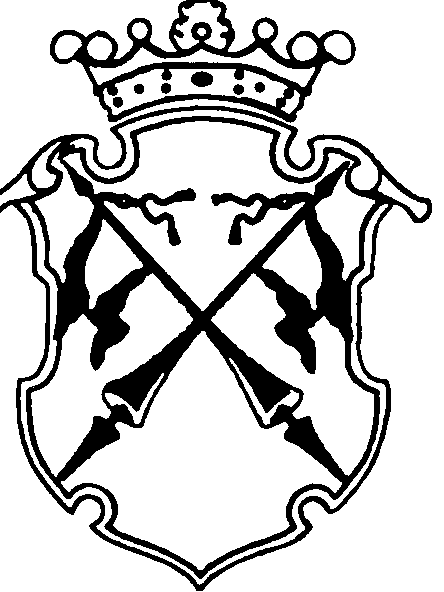 РЕСПУБЛИКА   КАРЕЛИЯКОНТРОЛЬНО-СЧЕТНЫЙ КОМИТЕТСОРТАВАЛЬСКОГО МУНИЦИПАЛЬНОГО РАЙОНАФИНАНСОВО-ЭКОНОМИЧЕСКАЯ ЭКСПЕРТИЗАпроекта постановления администрацииСортавальского муниципального района«Об утверждении муниципальной программы «Развитие культуры, физической культуры, спорта и молодежной политики Сортавальского муниципального района на 2019-2025 годы».«11» октября 2018 г.                                                                                        № 54Основание для проведения экспертизы: п.7 ч.2 статьи 9 федерального закона от 07.02.2011г. №6-ФЗ «Об общих принципах организации и деятельности контрольно-счетных органов субъектов Российской Федерации и муниципальных образований», ч.2 статьи 157 Бюджетного Кодекса РФ, п.7 статьи 7 Положения о контрольно-счетном комитете Сортавальского муниципального района, утвержденного Решением Совета Сортавальского муниципального района от 26.01.2012г. №232, подпункт 3 п.1 статьи 5 «Положения о бюджетном процессе в Сортавальском муниципальном районе», утвержденного Решением Совета Сортавальского муниципального района от 24.12.2015г. №171 Цель экспертизы: оценка финансово-экономических обоснований на предмет обоснованности расходных обязательств бюджета Сортавальского муниципального района в проекте постановления администрации Сортавальского муниципального района «Об утверждении муниципальной программы «Развитие культуры, физической культуры, спорта и молодежной политики Сортавальского муниципального района на 2019-2025 годы».Предмет экспертизы: проект постановления администрации Сортавальского муниципального района «Об утверждении муниципальной программы Сортавальского муниципального района «Развитие культуры, физической культуры, спорта и молодежной политики Сортавальского муниципального района на 2019-2025 годы». 	Проект постановления администрации Сортавальского муниципального района «Об утверждении муниципальной программы «Развитие культуры, физической культуры, спорта и молодежной политики Сортавальского муниципального района на 2019-2025 годы» (далее – проект Постановления) с приложением «Паспорт муниципальной программы «Развитие культуры, физической культуры, спорта и молодежной политики Сортавальского муниципального района на 2019-2025 годы». (далее – Паспорт МП) представлен на экспертизу в Контрольно-счетный комитет Сортавальского муниципального района (далее- Контрольно-счетный комитет) 05 октября 2018 года.Контрольно-счетный комитет Сортавальского муниципального района произвел экспертизу представленных Отделом культуры и спорта администрации Сортавальского муниципального района документов по проекту Постановления.Рассмотрены следующие материалы по указанному проекту:1. Проект постановления администрации Сортавальского муниципального района «Об утверждении муниципальной программы Сортавальского муниципального района «Развитие культуры, физической культуры, спорта и молодежной политики Сортавальского муниципального района на 2019-2025 годы» - на 1 л. Паспорт муниципальной программы «Развитие культуры, физической культуры, спорта и молодежной политики Сортавальского муниципального района на 2019-2025 годы» - на 1 л.Приложение 1 Сведения о показателях (индикаторах) муниципальной программы, подпрограмм муниципальной программы и их значениях (далее- Приложение 1) – 4 л.Приложение 2 Информация об основных мероприятиях (мероприятиях) муниципальной программы «Развитие культуры, физической культуры, спорта и молодежной политики Сортавальского муниципального района на 2019-2025 годы» - 3 л.Приложение 3 Финансовое обеспечение реализации муниципальной программы «Развитие культуры, физической культуры, спорта и молодежной политики Сортавальского муниципального района на 2019-2025 годы» – 5 л. Приложение 4 Финансовое обеспечение и прогнозная (справочная оценка) расходов бюджета поселений, средств юридических лиц и других источников на реализацию муниципальной программы «Развитие культуры, физической культуры, спорта и молодежной политики Сортавальского муниципального района на 2019-2025 годы» – 1 л. Финансово-экономическое обоснование расходов на реализацию программы.Рассмотрев указанные документы, Контрольно-счетный комитет Сортавальского муниципального района пришел к следующим выводам:В соответствии с абз.3 части 4.3 раздела 4 Стратегии социально-экономического развития Сортавальского муниципального района на период до 2025г., утвержденного решением Совета Сортавальского муниципального района от 21.06.2018г. №347 (далее – Стратегия), а также п.7 р.I Порядка разработки, реализации и оценки эффективности муниципальных программ Сортавальского муниципального района, утвержденного распоряжением администрации Сортавальского муниципального района от 18.09.2018г. №99 (далее – Порядок) представленный на экспертизу проект Муниципальной программы имеет срок реализации (2019-2025 годы), что соответствует сроку реализации Стратегии. Срок реализации Программы (2019-2025 годы) соответствует сроку реализации указанной Программы в утвержденном перечне муниципальных программ Сортавальского муниципального района.Полнота раскрытия проблемы, на решение которой направлена муниципальная программаВ соответствии с пп.3 п.9 Порядка разработки, реализации и оценки эффективности муниципальных программ Сортавальского муниципального района, утвержденного постановлением администрации Сортавальского муниципального района от 18.09.2018г. №99 (далее – Порядок), в текстовой части Паспорта МП раскрыта проблема на решение которой направлена муниципальная программа, а также приведен краткий прогноз с учетом реализации муниципальной программы.3.	Анализ целей, задач, конечных результатов и муниципальной программы (подпрограмм) и непосредственных результатов мероприятий.3.1.Соответствие целей муниципальной программы Стратегии социально-экономического развития Сортавальского муниципального района на период до 2025 года (далее – Стратегия).Согласно раздела 4.3. Стратегии, разработка муниципальных программ должна осуществляться в соответствии с системой основных направлений и приоритетов, целей и задач, определенных Стратегией. Муниципальная программы «Развитие культуры, физической культуры, спорта и молодежной политики Сортавальского муниципального района на 2019-2025 годы» включена в раздел 4.3. Стратегии в рамках реализации приоритета «Развитие человеческого потенциала».Цель муниципальной программы «Создание условий и возможностей вовлечения населения в разнообразные формы творческой и культурно-досуговой деятельности, физкультурно-спортивную среду, путем обеспечения доступа к развитой современной инфраструктуре культуры и спорта, создания условий для успешной социализации и эффективной самореализации молодежи и его использование в интересах инновационного развития района» соответствует стратегической цели стратегического направления «Развитие человеческого потенциала» по приоритету «Развитие культуры и спорта, молодежная политика района».3.2.Соответствие целей программы поставленным в ней проблемамЦель муниципальной программы соответствует поставленной проблеме.3.3.Конкретизация целей конечным результатомЦели муниципальной программы отражают конечный результат реализации программы.3.4.Являются ли задачи программы необходимыми и достаточными для достижения её целиЗадачи программы являются необходимыми, достаточными и направлены на достижение цели программы.3.5. Приведено ли обоснование состава и значений целевых индикаторов и показателей результатов муниципальной программы, подпрограмм и непосредственных результатов основных мероприятий за каждый год её реализации.В нарушение пп.6 п.9 Порядка в Приложении №1 отсутствуют значения показателей за отчетный и текущий год.В соответствии с п.6 Порядка, целевой индикатор программы отражает степень удовлетворения потребностей и характеризует уровень достижения целей муниципальной программы, показатели результата отражают степень выполнения задач муниципальной программы, но в нарушение п.6 Порядка, показатели результата приведены не в относительном, а в абсолютном выражении. Показатели результата в Разделе 4 текстовой части программы ошибочно поименованы как «Целевые индикаторы». 3.6. Учитывают ли целевые индикаторы и показатели результатов муниципальной программы показатели социально-экономического развития. Согласно табл.9 р.4.4 Стратегии показателям социально-экономического развития является - количество молодежи от 14 до 35 лет, вовлеченных в добровольческое (волонтерское) движение. Данный показатели социально-экономического развития не учтен в муниципальной программе.4.	Анализ мероприятий проекта муниципальной программы. 4.1.Приведены ли мероприятия, которые необходимо реализовать для достижения (решения) каждой из составляющих цели программы(подпрограммы), каждой из задач программы(подпрограммы).Муниципальная программы содержит мероприятия, которые необходимо реализовать для достижения цели программы. 4.2.Соответствуют ли программные мероприятия целям и задачам программы.В нарушение пп.7 п.9 Раздела 2 Порядка, в Приложении №2 отсутствуют графы «ожидаемый непосредственный результат» и «последствия нереализации основного мероприятия». В графе 2 Приложения №2 в нарушение пп.7 п.9 Раздела 2 Порядка отсутствуют задачи программы, в связи с чем мероприятий программы не взаимоувязаны с задачами программы.4.3.Конкретны ли программные мероприятия (ясны ли виды и объемы работ) и их непосредственные результаты.Мероприятия подпрограммы не конкретны (отсутствуют виды и объемы работ). Например, наименование мероприятия «поддержка некоммерческих организаций по оказанию услуг в сфере искусства и народного творчества» не дает представление о виде и объеме указанного мероприятия.Так как в Приложении №2 отсутствует графа «ожидаемый непосредственный результат» и значение непосредственного результата мероприятий, оценить взаимосвязь между мероприятиями программы и их результатом не представляется возможным.4.4.Имеется ли финансово-экономическое обоснование расходов, необходимых для реализации Программы (с указанием источников финансирования)В качестве финансово-экономического обоснование расходов на реализацию Программы представлены обоснования бюджетных ассигнований произведенные на основании Методики планирования бюджетных ассигнований на исполнение расходных обязательств Сортавальского муниципального района, утвержденной приказом Финансового управления Сортавальского муниципального района от 14.08.2017г. №122-ФУ (далее -Методика).При проверке финансово-экономического обоснования расходов установлены ошибки, приведшие к неверному определению объема финансового обеспечения программы по этапу 2020 года и как следствие общего объема финансового обеспечения программы:- согласно обоснованию бюджетных ассигнований (приложение №9 к Методике) по БУ «Региональный музей северного Приладожья» общий объем средств на 2020 год составляет – 7 350,5 тыс. руб. В приложении 3 к Программе общий объем средств на 2020 год по указанному учреждению составляет 7 355,5 тыс. руб. - согласно обоснованию бюджетных ассигнований (приложение №9 к Методике) по МБУ «Сортавальская межпоселенческая районная библиотека» общий объем средств на 2020 год составляет – 21 489,2 тыс. руб. В приложении 3 к Программе общий объем средств на 2020 год по указанному учреждению составляет 21 589,2 тыс. руб.Финансово-экономического обоснование расходов на реализацию мероприятий: «Организация и проведение спортивно -массовых мероприятий СМР» на сумму 2019 год -679,0 тыс. руб., 2020 год – 720,0 тыс. руб., 2021 год -756,0 тыс. руб. и «Молодежь Сортавальского муниципального района» на сумму 2019 год -145,0 тыс. руб., 2020 год – 149,0 тыс. руб., 2021 год -153,0 тыс. руб. для проведения экспертизы не представлено.Паспорт муниципальной программы составлен не по форме, согласно Приложению №1 к Порядку. В табличную часть Программы излишне включен раздел «Целевые индикаторы муниципальной программы.Согласно пункта 6 Порядка, конечный результат это - характеристика уровня достижения цели в количественном и (или) качественном выражении на дату окончания срока реализации программы. Конечные результаты, отраженные в паспорте программы:-укрепление единого культурного пространства Сортавальского муниципального района,-перевод отрасли на инновационный путь развития, превращение культуры, физической культуры, массового спорта и молодежной политики в наиболее развитую и привлекательную сферу общественной деятельности,-выравнивание уровня доступности культурных благ, спорта, дополнительного образования независимо от размера доходов, места проживания и социального статуса гражданина;-популяризация района во внутреннем и внешнем культурно-туристическом пространстве и другие конечные результаты программы не характеризуют уровень достижения цели ни в количественном ни в качественном выражении.В нарушение пп.10 п.9 Раздела 2 Порядка в Программе отсутствует схема управления и контроля.При анализе текстовой части проекта Постановление установлено, что в преамбуле делается ссылка на недействующее Постановление администрации Сортавальского муниципального района от 11.07.2017г. №649 «Об утверждении Порядка разработки, реализации и оценки эффективности муниципальных программ Сортавальского муниципального района». Действующий Порядок разработки, реализации и оценки эффективности муниципальных программ Сортавальского муниципального района утвержден Постановлением администрации Сортавальского муниципального района от 18.09.2018г. №99. Обобщение выводов и замечаний:В нарушение пп.6 п.9 Порядка в Приложении №1 отсутствуют значения показателей за отчетный и текущий год. В нарушение п.6 Порядка, показатели результата приведены не в относительном, а в абсолютном выражении. Показатели результата в Разделе 4 текстовой части программы ошибочно поименованы как «Целевые индикаторы». Показатель социально-экономического развития «количество молодежи от 14 до 35 лет, вовлеченных в добровольческое (волонтерское) движение» не учтен в муниципальной программе.В нарушение пп.7 п.9 Раздела 2 Порядка, в Приложении №2 отсутствуют графы «ожидаемый непосредственный результат» и «последствия нереализации основного мероприятия». В графе 2 Приложения №2 в нарушение пп.7 п.9 Раздела 2 Порядка отсутствуют задачи программы, в связи с чем мероприятий программы не взаимоувязаны с задачами программы.Мероприятия подпрограммы не конкретны (отсутствуют виды и объемы работ). Из-за отсутствия в Приложении №2 графы «ожидаемый непосредственный результат» и значения непосредственного результата мероприятий, не представляется возможным оценить взаимосвязь между мероприятиями программы и их результатом.При проверке финансово-экономического обоснования расходов установлены ошибки, приведшие к неверному определению объема финансового обеспечения программы по этапу 2020 года и как следствие общего объема финансового обеспечения программыПаспорт муниципальной программы составлен не по форме, согласно Приложению №1 к Порядку. В табличную часть Программы излишне включен раздел «Целевые индикаторы муниципальной программы».. Конечные результаты, отраженные в паспорте программы не характеризуют уровень достижения цели ни в количественном ни в качественном выражении.В нарушение пп.10 п.9 Раздела 2 Порядка в Программе отсутствует схема управления и контроля.При анализе текстовой части проекта Постановление установлено, что в преамбуле делается ссылка на недействующее Постановление администрации Сортавальского муниципального района от 11.07.2017г. №649 «Об утверждении Порядка разработки, реализации и оценки эффективности муниципальных программ Сортавальского муниципального района». Действующий Порядок разработки, реализации и оценки эффективности муниципальных программ Сортавальского муниципального района утвержден Постановлением администрации Сортавальского муниципального района от 18.09.2018г. №99. ЗАКЛЮЧЕНИЕ: Контрольно-счетный комитет Сортавальского муниципального района, проверив представленные Отделом культуры и спорта администрации Сортавальского муниципального района документы по проекту Постановления администрации Сортавальского муниципального района «Об утверждении муниципальной программы «Развитие культуры, физической культуры, спорта и молодежной политики Сортавальского муниципального района на 2019-2025 годы» выражает независимое мнение о необходимости рассмотрения разработчиком программы замечаний, изложенных в заключении и внесения изменений в проект программы. И.о. председателя Контрольно-счетного комитетаСортавальского муниципального района                  		Н.В. Мангушева